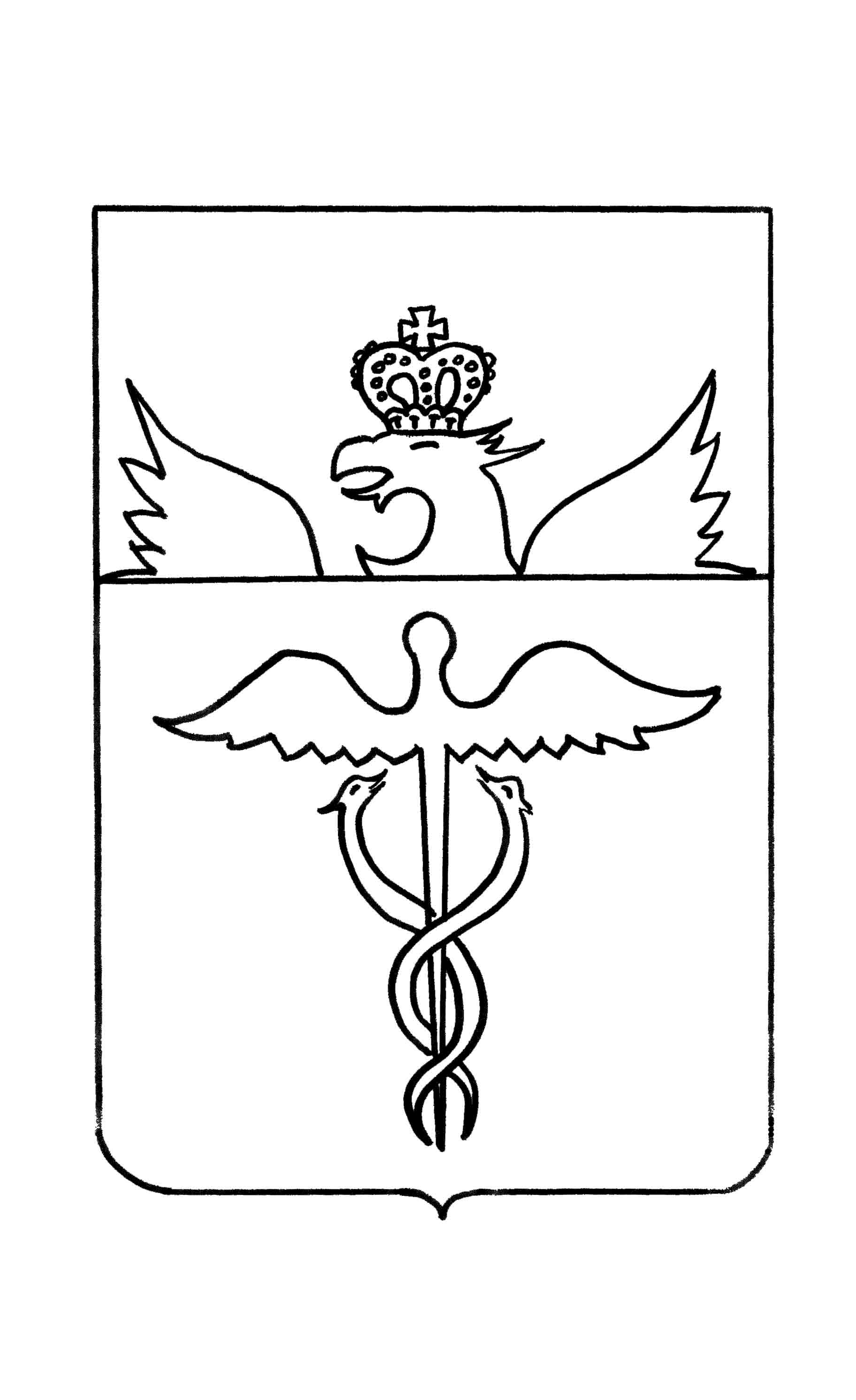 Совет народных депутатов Березовского сельского поселения Бутурлиновского муниципального района Воронежской областиРЕШЕНИЕ  От  25.05.2018   № 144п. ЗеленыйО внесении изменений решение Совета народных депутатов Березовского сельского поселения от 29.12. 2017 г. № 128 «Об утверждении программы «Комплексное развитие систем коммунальной инфраструктуры Березовского сельского поселения Бутурлиновского муниципального района»	В соответствии постановлением Правительства РФ от 01.10.2015 № 1050 «Об утверждении требований к программам комплексного развития социальной инфраструктуры поселений, городских округов», в целях приведения нормативных правовых актов поселения в соответствие с действующим законодательством,  Совет народных депутатов Березовского сельского поселения Бутурлиновского муниципального районаРЕШИЛ:1. Внести в решение Совета народных депутатов Березовского сельского поселения от 29.12. 2017 г. № 128 «Об утверждении программы «Комплексное развитие систем коммунальной инфраструктуры Березовского сельского поселения Бутурлиновского муниципального района» изменения, изложим Программу в новой редакции, согласно приложению к настоящему решению.2. Опубликовать настоящее решение  в Вестнике муниципальных  правовых актов Березовского сельского поселения Бутурлиновского муниципального района Воронежской области.3. Решение вступает в силу со дня его официального опубликования.Глава Березовского сельского поселения                               Н.В. Дьяенков Приложение  № 1к решению Совета народных депутатов Березовского сельского поселения  от 25.05.2018 г. № 144Программа «Комплексное развитие систем коммунальной инфраструктуры Березовского сельского поселения Бутурлиновского муниципального района Воронежской области на  2018-2028 годы»Паспорт программы«Комплексное развитие систем коммунальной инфраструктуры Березовского сельского поселения Бутурлиновского муниципального района Воронежской области на 2018 - 2028 годы»Раздел 1. Характеристика проблемы и необходимость её решения программно-целевым способом	Настоящая программа «Комплексное развитие систем коммунальной инфраструктуры Березовского сельского поселения Бутурлиновского муниципального района Воронежской области на 2018-2028 годы» (далее Программа) разработана в соответствии с федеральным законом от 06.10.2003 г. №131-ФЗ «Об общих принципах организации местного самоуправления в Российской Федерации», федеральным законом от 30.12.2004 г. № 210-ФЗ «Об основах регулирования тарифов организаций коммунального комплекса»,  федеральным законом от 23.11.2009г №261-ФЗ «Об энергосбережении и о повышении энергетической эффективности и о внесении изменений в отдельные законодательные акты Российской Федерации»,постановление правительства Российской Федерации № 502 от 14.06.2013г. «Об утверждении требований к программам комплексного развития систем коммунальной инфраструктуры поселений, городских округов»;приказом Минрегиона РФ № 359/ ГС от 01.10.2013г. «Об утверждении методических рекомендаций по разработке программ комплексного развития систем коммунальной инфраструктуры поселений, городских округов»;генеральным планом  развития  Березовского сельского поселения на период  до 2027 года и предусматривает внедрение механизмов модернизации и комплексного обновления основных средств  коммунального назначения, а также решения задач по ликвидации сверхнормативного износа основных фондов, внедрению ресурсосберегающих технологий и разработки и широкому внедрению мер по стимулированию эффективного и рационального хозяйствования жилищно-коммунальных предприятий, максимального использования ими всех доступных ресурсов, включая собственные, для надёжного и устойчивого обслуживания потребителей.	Реконструкция  уличного освещения отвечает интересам жителей Березовского сельского поселения Бутурлиновского муниципального района Воронежской области и позволит:	- повысить комфортность условий проживания населения на территории Березовского сельского поселения Бутурлиновского муниципального района Воронежской области за счёт повышения качества предоставляемых жилищно-коммунальных услуг с одновременным снижением нерациональных затрат;		В связи с тем, что Березовского сельское поселение Бутурлиновского муниципального района Воронежской области из-за ограниченных возможностей местного бюджета не имеет возможности самостоятельно решить данные проблемы, финансирование мероприятий Программы необходимо осуществлять за счёт средств областного и местного бюджетов.Раздел 2. Характеристика существующего состояния систем коммунальной инфраструктуры	ЖКХ является одной из важных сфер экономики Березовского сельского поселения. Жилищно-коммунальные услуги имеют для населения особое значение и являются жизненно необходимыми. От их качества зависит не только комфортность, но и безопасность проживания граждан в своём жилище. Поэтому устойчивое функционирование ЖКХ - это одна из основ социальной безопасности и стабильности в обществе. 2.1. Водоснабжение       Источником водоснабжения населенных пунктов Березовского  сельского поселения Бутурлиновского муниципального района являются подземные воды. Подземные воды содержатся как в четвертичных отложениях, так и в коренных породах.     Практически всё хозяйственно – питьевое водоснабжение поселения и в значительной степени техническое водоснабжение сельскохозяйственных, промышленных предприятий основано на использовании подземных вод. Территория относится к обеспеченной ресурсами территории подземных вод.2.2. Водоотведение       В настоящее время централизованной системы водоотведения в Березовского  сельском поселении нет. Стоки отводятся в выгребные ямы, септики. Организованный вывоз сточных вод отсутствует.2.3. Теплоснабжение	Теплоснабжение жилищно–коммунального сектора Березовского сельского поселения Бутурлиновского муниципального района Воронежской области децентрализовано и осуществляется от индивидуальных источников. В  МКОУ Зеленопоселковая СОШ, структурном подразделении детский сад источником теплоснабжения является котельная, работающая на природном газе, администрация Березовского сельского поселения, МКУК СКЦ «Радуга» отапливается электроэнергией.Раздел 3. План развития поселения, план прогнозируемой застройки и прогнозируемый спрос на коммунальный спрос на период действия генерального плана поселенияНа территории Березовского сельского поселения муниципальный жилой фонд отсутствует, весь имеющийся жилой фонд находится в частной собственности населения. Большая часть населения проживает в индивидуальных жилых домах. Техническое состояние жилых домов, находящихся в личной собственности граждан оценивается как удовлетворительное.Общая площадь жилого фонда Березовского сельского поселения сельского поселения составляет на 01.01.2017г. составила 30,23 тыс.кв. м., число домовладений–779, из них газифицировано - 402 домов.Современные тенденции жилищного строительства таковы, что основной объем жилищного фонда вводится за счет собственных средств населения, государственное финансирование осуществляется в основном в рамках целевых программ. Жилищный фонд сельского поселения характеризуется средним уровнем благоустройства. В сельском поселении имеется потенциал развития территории за счет жилищного строительства. Раздел 4. Перечень мероприятий и целевых показателейОсновные мероприятия Программы направлены на достижение целей Программы (приложение 1) – снижение уровня общего износа основных фондов, улучшение качества предоставления жилищно-коммунальных услуг.В результате реализации программных мероприятий также будет достигнут положительный социально-экономический эффект, выражающийся в улучшении качества жизни населения.Раздел 5. Анализ фактических и плановых расходов на финансирование инвестиционных проектов с разбивкой по каждому источнику финансирования с учетом реализации мероприятий, предусмотренных программой 	Для реализации мероприятий Программы привлекаются средства  областного и  местных  бюджетов.	Общая сумма предполагаемых ассигнований на финансирование Программы составляет  1479,4 тыс. руб., в том числе 1479,4 тыс. рублей средства местных бюджетов Объёмы финансирования Программы и перечень объектов будут уточняться ежегодно, в пределах финансовых возможностей областного и местного бюджетов на реализацию Программы.	Раздел 6. Обосновывающие материалыДинамика численности населения Березовского сельского поселения свидетельствует о естественной и миграционной убыли населения. 	Успешная реализация Программы позволит: - обеспечить жителей сельского  поселения бесперебойным, безопасным предоставлением коммунальных услуг (газоснабжение, водоснабжение, вывоз мусора);           -  увеличить уличное освещение; -  сократить ежегодные потери энергоресурсов.           - снизить уровень износа основных средств. Тем самым, повысив комфортность и доступность проживания на территории Березовского сельского поселения, появятся благоприятные условия для миграционного прироста населения.  Глава Березовского сельского поселения                                                           Н.В. ДьяченковНаименованиепрограммы«Комплексное развитие систем  коммунальной инфраструктуры Березовского сельского поселения  Бутурлиновского муниципального района Воронежской области на 2018 - 2028 годы» Основание для разработки программы- Федеральный закон от 06.10.2003 г. №131-ФЗ «Об общих принципах организации местного самоуправления в Российской Федерации»; - Федеральный закон от 30.12.2004 г. № 210-ФЗ «Об основах регулирования тарифов организаций коммунального комплекса»; - Федерального закона от 23.11.2009г №261-ФЗ «Об энергосбережении и о повышении энергетической эффективности и о внесении изменений в отдельные законодательные акты Российской Федерации»;-Постановление правительства Российской Федерации № 502 от 14.06.2013г. «Об утверждении требований к программам комплексного развития систем коммунальной инфраструктуры поселений, городских округов»;- Приказ Минрегиона РФ № 359/ ГС от 01.10.2013г. «Об утверждении методических рекомендаций по разработке программ комплексного развития систем коммунальной инфраструктуры поселений, городских округов»;- Постановление администрации Воронежской области от 28.06.2007 г. № 582 «Об утверждении порядка оценки инвестиционных проектов»;- Генеральный план развития Березовского сельского поселения на период  до 2028 года;Ответственный исполнитель программыАдминистрация Березовского  сельского поселения Бутурлиновского муниципального района Воронежской области, адрес: 397523 Воронежская область, Бутурлиновский район, п.  Зеленый , улица Ленина, 12Соисполнители программы_Цель программы1. Обеспечение безопасных и комфортных условий проживания населения, высокой надежности функционирования инженерной инфраструктуры и объектов благоустройства;2. Обеспечение доступности и повышения качества оказываемых коммунальных услуг для потребителей;3. ЭнергосбережениеЗадачи программы1.Повышение качества коммунальных услуг.2.Обеспечение надежности функционирования систем коммунальной инфраструктуры;3.Увеличение мощности и пропускной способности систем коммунальной инфраструктуры;4.Внедрение новой техники, современных технологий и материалов;3.Создание комфортных условий функционирования муниципальной структуры;4. реконструкция уличного освещения, замена ламп уличного освещения на энергосберегающие,  благоустройство территории поселенияСроки и этапы реализации программы2018 - 2028годыI этап 2018-2023 годыII этап 2024-2028 годы Объёмы и источники требуемых капитальных вложений Всего на реализацию программы запланировано 1479,4 тыс. рублей, из них:- местный бюджет – 1479,4  тыс. рублей;Ожидаемые конечные результаты реализации программыВнедрение новых методик и современных технологий, в том числе энергосберегающих, в функционировании систем коммунальной инфраструктуры; Установление оптимального значения нормативов потребления коммунальных услуг с учетомприменения эффективных технологических решений, использования современных материалов и оборудования.Контроль за исполнением ПрограммыАдминистрация Березовского сельского поселения, Совет народных депутатов Березовского сельского поселенияЦелевые показатели-перспективная обеспеченность и потребность застройки поселения;-надежность, энергоэффективность и развитие системы коммунальной инфраструктуры, объектов, используемых для утилизации, обезвреживания и захоронения твердых бытовых отходов;- качество коммунальных ресурсов;- показатели воздействия на окружающую среду 	№п.п.Сроки исполнения, объем финансирования (тыс. руб.)Источники финансированияИсточники финансированияИсточники финансирования	№п.п.Сроки исполнения, объем финансирования (тыс. руб.)Областной бюджетМестный бюджетВсего по всем источникамфинансирования1.2018г.-340,0340,02.2019г.-122,4122,43.2020г.-113,0113,04.2021г.-113,0113,05.2022г.-113,0113,06.2023г.-113,0113,07.2024г.-113,0113,08.2025г.-113,0113,09.2026г.-113,0113,010.2027г.-113,0113,011.2028-113,0113,012.всего-1479,41479,4Приложение 1 к программе «Комплексное развитие систем коммунальной инфраструктуры Березовского сельского поселения Бутурлиновского муниципального района Воронежской области на 2018-2028 годы»Приложение 1 к программе «Комплексное развитие систем коммунальной инфраструктуры Березовского сельского поселения Бутурлиновского муниципального района Воронежской области на 2018-2028 годы»Приложение 1 к программе «Комплексное развитие систем коммунальной инфраструктуры Березовского сельского поселения Бутурлиновского муниципального района Воронежской области на 2018-2028 годы»Приложение 1 к программе «Комплексное развитие систем коммунальной инфраструктуры Березовского сельского поселения Бутурлиновского муниципального района Воронежской области на 2018-2028 годы»№п/пНаименование мероприятияНаименование мероприятияОбоснование необходимости строительства или реконструкцииЭффект от реализации мероприятияЗатраты (тыс. руб.)Затраты (тыс. руб.)Затраты (тыс. руб.)ИтогоОбластной бюджетМестные бюджетыЭлектроснабжениеЭлектроснабжениеЭлектроснабжение300,00,0300,01.1.Электроснабжение плохое освещение улицУлучшение            качества жизни населения  300,00,0300,0ЭнергосбережениеЭнергосбережениеЭнергосбережение40,00,040,01.1.Электросбережение(энергосберегающие лампы)экономия бюджетных средствэкономия бюджетных средств40,00,040,0Итого по программе на 2018 годИтого по программе на 2018 годИтого по программе на 2018 год340,00340,0ЭлектроснабжениеЭлектроснабжениеЭлектроснабжение122,40,0122,41.Электроснабжение  Электроснабжение  плохое освещение улицУлучшение            качества жизни населения  122,40,0122,4      Электросбережение      Электросбережение      Электросбережение0,00,00,01.Энергосберегающие лампыЭнергосберегающие лампыэкономия бюджетных средствэкономия бюджетных средств0,00,00,0Итого по программе на 2019 год :Итого по программе на 2019 год :Итого по программе на 2019 год :Итого по программе на 2019 год :122,40,0122,4ЭлектроснабжениеЭлектроснабжениеЭлектроснабжение113,00,0113,01.1.Электроснабжение плохое освещение улицУлучшение            качества жизни населения  113,00,0113,0ЭлектросбережениеЭлектросбережениеЭлектросбережениеэкономия бюджетных средствэкономия бюджетных средств0,00,00,01.1.Энергосберегающие лампыэкономия бюджетных средствэкономия бюджетных средств0,00,00,0Итого по программе на 2020 годИтого по программе на 2020 годИтого по программе на 2020 годИтого по программе на 2020 год113,00,0113,0ЭлектроснабжениеЭлектроснабжениеЭлектроснабжениеЭлектроснабжение113,00,0113,01.1.Электроснабжениеплохое освещение улицУлучшение            качества жизни населения  113,00,0113,02.2.Электросбережениеэкономия бюджетных средствэкономия бюджетных средств0,00,00,0Итого по программе на 2021 годИтого по программе на 2021 годИтого по программе на 2021 годИтого по программе на 2021 год113,00,0113,0ЭлектроснабжениеЭлектроснабжениеЭлектроснабжениеЭлектроснабжение113,00,0113,01.1.Электроснабжениеплохое освещение улицУлучшение            качества жизни населения  113,00,0113,0Итого по программе на 2022 годИтого по программе на 2022 годИтого по программе на 2022 годИтого по программе на 2022 год113,00,0113,0ЭлектроснабжениеЭлектроснабжениеЭлектроснабжениеЭлектроснабжение113,00,0113,01.1.Электроснабжениеплохое освещение улицУлучшение            качества жизни населения  113,00,0113,0Итого по программе на 2023годИтого по программе на 2023годИтого по программе на 2023год113,00,0113,0ЭлектроснабжениеЭлектроснабжениеЭлектроснабжение113,00,0113,01.1.Электроснабжениеэкономия бюджетных средствэкономия бюджетных средств113,00,0113,0Итого по программе на 2024годИтого по программе на 2024годИтого по программе на 2024год113,00,0113,0ЭлектроснабжениеЭлектроснабжениеЭлектроснабжение113,00,0113,01.1.Электроснабжениеэкономия бюджетных средствэкономия бюджетных средств113,00,0113,0Итого по программе на 2025годИтого по программе на 2025годИтого по программе на 2025год113,00,0113,0ЭлектроснабжениеЭлектроснабжениеЭлектроснабжение113,00,0113,01.1.Электроснабжениеэкономия бюджетных средствэкономия бюджетных средств113,00,0113,0Итого по программе на 2026годИтого по программе на 2026годИтого по программе на 2026год113,00,0113,0ЭнергоснабжениеЭнергоснабжениеЭнергоснабжение113,00,0113,01.1.Электроснабжениеэкономия бюджетных средствэкономия бюджетных средств113,00,0113,0Итого по программе на 2027годИтого по программе на 2027годИтого по программе на 2027год113,00,0113,0ЭлектроснабжениеЭлектроснабжениеЭлектроснабжение0,01.1.Электроснабжение113,00,0113,0Всего  по программе на 2017 - 2027 годы:Всего  по программе на 2017 - 2027 годы:Всего  по программе на 2017 - 2027 годы:Всего  по программе на 2017 - 2027 годы:Всего  по программе на 2017 - 2027 годы:1479,40,01479,4Глава  Березовского сельского поселения                                       Н.В. ДьяченковГлава  Березовского сельского поселения                                       Н.В. ДьяченковГлава  Березовского сельского поселения                                       Н.В. ДьяченковГлава  Березовского сельского поселения                                       Н.В. ДьяченковГлава  Березовского сельского поселения                                       Н.В. Дьяченков